Date:    		Friday-Sunday, October 25 – October 27, 2019Location:  		Hawk-Bucci NatatoriumFremont Ross High School 1100 North Street   Fremont, OH 43420  Tentative Schedules: 	Friday PM**		Warm-ups: 	4:00-5:00 PM	Meet Starts:	5:05 PMSaturday AM** 		Warm-ups: 	8:00-9:00 AM   	Meet Starts:  	9:05 AM  Saturday PM*   		Warm-ups: 	1:00-2:00 PM 	Meet Starts:  	2:05 PM   			Sunday AM**  		Warm-ups: 	8:00-9:00 AM   	Meet Starts:  	9:05 AM    			Sunday PM*   		Warm-ups: 	1:00-2:00 PM   	Meet Starts:  	2:05 PM  *The Afternoon sessions may change based on number of entries received and the projected timeline.  Coaches can check the web site on Thursday October 25th, 2018.  **The pool will not open to swimmers or spectators until 15 minutes before the start of the warm-up sessions. The School doors will not open until 30 minutes before the start of warm-up sessions.Meet Director: 		Josh Fate – coachfate@gmail.comOfficials: 		Scott Lang - scott.lang@mcri-us.comFacility:  10 lane competition pool (minimum depth 6 feet)The Hawk-Bucci Natatorium competition course has been certified in accordance with 104.2.2C(4) and a copy of such certification is on file with USA Swimming.  The pool has a water depth measured at a minimum of 6 feet from both ends of the walls. 4 additional warm-up/cool-down lanes (4-5 feet deep) Complete Colorado Timing System with Full Color Video BoardSpectator Seating w/ upper & lower decks capable of seating between 400-750 depending on meet needs  Adaptive Swimming: 	Ohio Swimming welcomes swimmers with a Disability. Entry Procedures: A. 	Should enter the swimmer electronically; B. 	Provide advance notice of any necessary accommodations; C. 	List in the email with the electronic entry the swimmer’s name, entry times, strokes/distances and days/sessions.  Preferred seeding is with the swimmer’s same age group in either the same distance race or a longer distance race (i.e., 50 free during the 100 free).  Exceptions to this should be listed in “necessary accommodations”.Meet Questions: 	Josh Fate:   coachfate@gmail.com    Heat Sheets: 		$10.00 for all sessions.  Spectator Admission Fee: $2.00 Concessions: 		Will be available during the meet for Spectators, Swimmers and Coaches  Entries Fees: 		Individual event: $5.00Relay event:  $8.00 Athlete surcharge: $.00Max 5 entries per dayEntry Deadline: 		Friday, October 11th by 8 PM.Entry Info:		Download the Hy-Tek event file for the meet from:   www.sandotterswimming.com Only email entries will be accepted.  Send Hy-Tek Entries to: sosmeetentries@gmail.comEntries may be limited to ensure 4 hour timeline. No swimmer will be permitted to compete unless the swimmer is a member as provided in Article 302.On-deck registration will not be permitted the day of the meet.A valid USA membership card or roster must be presented before the swimmer can deck enter.Make Checks payable to:  		Sand Otter Swimming  Mail Summary Sheet and Checks to: 	Sand Otter Swimming P.O. Box 473Fremont, OH 43420Awards:	Custom Medals varied by age group up to 6th place.  Ribbons varied by age group from 4th-16th place.  The younger they are the more they get.Final Results: 	Full-Meet Backups and TM Files will be available on our website at www.sandotterswimming.com Coaches with flash drives and/or disks can get results at the meet.Note:  	We will separate individual results by the following age groups for scoring and awards: 15+Over and 13+14.  We just want to ensure that we provide the best competition available for each Open event.11+12 Girls swim in AM Sessions, 11+12 Boys swim in PM SessionsWarm-ups: 	For the Black Swamp Invitational, all 14 lanes will be assigned lanes based on entries received and coaches will control their lanes for the duration of the warm-up period.  Coaches’ packets will contain warm-up information and posted on our team website when entries have been closed.Racing Starts: 	Any swimmer entered in the meet must be certified by a USA Swimming member-coach as being proficient in performing a racing start or must start each race from within the water. When unaccompanied by a member-coach, it is the responsibility of the swimmer or the swimmer's legal guardian to ensure compliance with this requirement.  t is understood and agreed that USA Swimming shall be free from any liabilities or claims for damages arising by reason of injuries to anyone during the conduct of the event.Recording Devices: 	he use of audio or visual recording devices, including a cell phone, is not permitted in changing areas, rest rooms or locker rooms.  	Under no circumstances are cameras or any other recording device allowed in the area immediately behind the starting blocks at either end of the racing course while they are in use for race starts during the competition and warm-up.	Please refer to the Safe Sport section of the Ohio Swimming, Inc. policies and procedures for further information regarding the use of visual recording devices.Deck Changing:	Deck Changes are prohibited.Operation of a drone, or any other flying apparatus, is prohibited over the venue (pools, athlete/coach areas, spectator areas and open ceiling locker rooms) any time athletes, coaches, officials and/or spectators are present.You must return this form with your check.The undersigned team representative certifies by his/her signature that all the athletes participating for or entered by the team in this sanctioned swim meet are currently member athletes of USA Swimming, Inc.  The undersigned further certifies that any person appearing on deck in this meet in the capacity of coach is a current coach member in good standing of USA Swimming, Inc.Financial Summary A paper copy of your entries must be sent along with your check and this page.Make checks payable to:   ENTRY DEADLINE:  Tuesday, October 11, 2019 by 8:00 PM  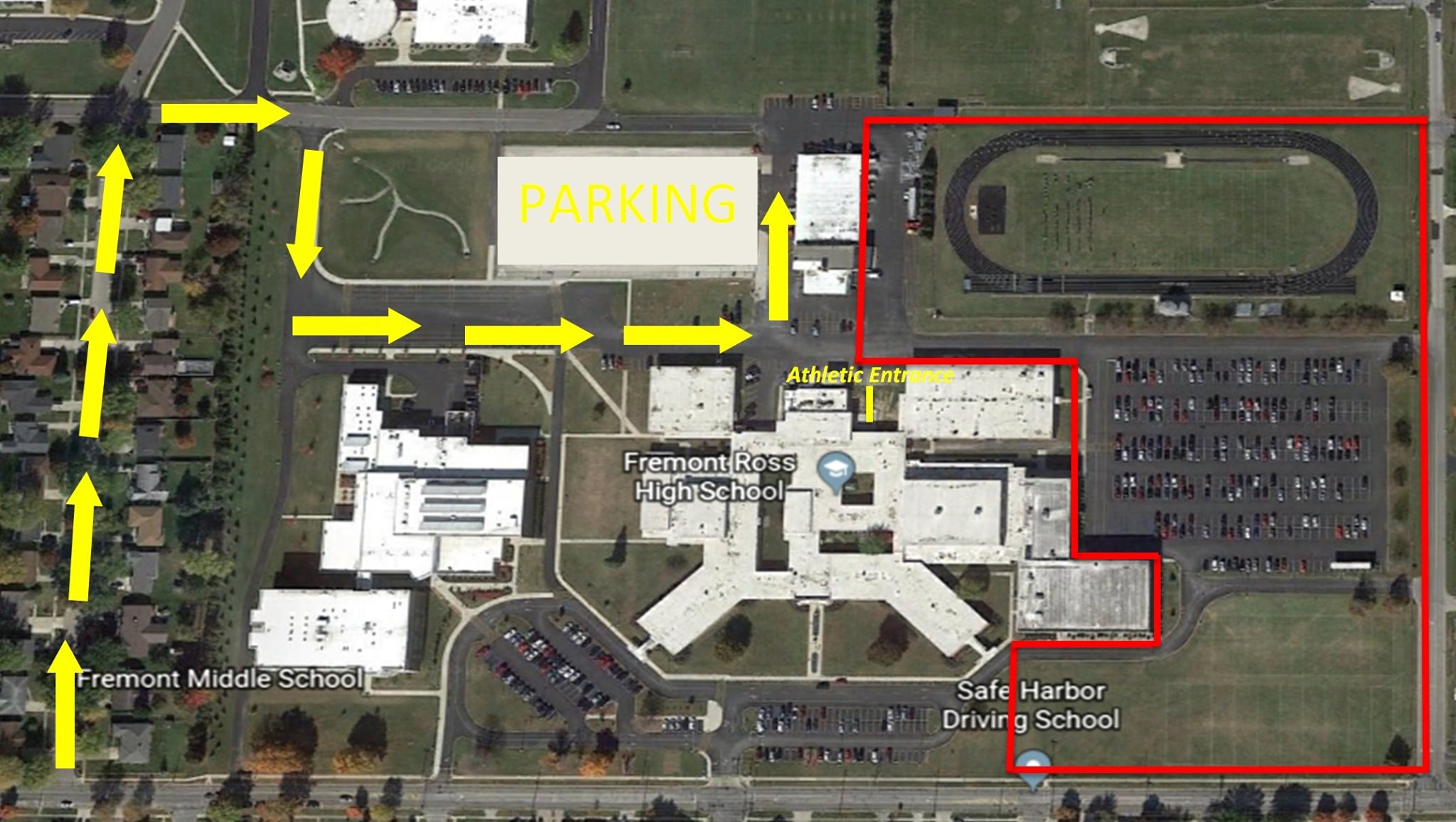 201 Black Swamp InvitationalGirlsFridayBoys101Open 400 IM10210312 & Under 200 IM104105Open 200 Breast106107Open 200 Fly10810910 & Under 200 Free110111Open 200 back112113Open 1000 Free114GirlsSaturday AMBoys20110 & Under 100 Free2022038 & Under 50 Free20420511-12 Girls 100 Free20610 & Under 50 Back2072088 & Under 25 Back20921011-12 Girls 50 Back2118 & Under 100 IM21221310 & Under 100 IM21421511-12 Girls 100 IM21610 & Under 50 Fly2172188 & Under 25 Fly21922011-12 Girls 50 Fly22110 & Under 100 Breast22222311-12 Girls 100 Breast2248 & Under 100 Free Relay22522610 & Under 200 Free Relay22722811-12 Girls 200 Free RelayGirlsSaturday PMBoys301Open Mixed 200 Medley Relay30111-12 Boys 100 Free302303Open 100 Free30411-12 Boys 50 Back305306Open 50 Back30711-12 Boys 100 IM308309Open 200 IM31011-12 Boys 50 Fly311312Open 50 Fly31311-12 Boys 100 Breast314315Open 100 Breast31611-12 Boys 200 Free Relay317318Open 200 Free Relay319Open 500 Free320GirlsSunday AMBoys40110 & Under 100 Fly40240311-12 Girls 100 Fly4048 & Under 25 Breast40540610 & Under 50 Breast40740811-12 Girls 50 Breast4098 & Under 100 Free41041111-12 Girls 200 Free41210 & Under 100 Back41341411-12 Girls 100 Back4158 & Under 25 Free41641710 & Under 50 Free41841911-12 Girls 50 Free4208 & Under 100 Medley Relay42142210 & Under 200 Medley Relay42342411-12 Girls 200 Medley RelayGirlsSunday PMBoys501Mixed 200 Free Relay50111-12 Boys 100 Fly502503Open 100 Fly50411-12 Boys 50 Breast505506Open 50 Breast50711-12 Boys 200 Free508509Open 200 Free51011-12 Boys 100 Back511512Open 100 Back51311-12 Boys 50 Free514515Open 50 Free51611-12 Boys 200 Medley Relay517518Open 200 Medley Relay519520Open 500 FreeTeam:Code:Head Coach Name:Email:Team Representative’s Name (printed):Team Representative’s Signature:Meet Entry SummaryNumber of outreach swimmers attending the meet:  Number of Outreach individual Events:List names of Outreach Swimmers attending the meet:Number of Swimmers (do not include Outreach) x $.00 per swimmer (LSC fee) = $ Number of Individual Events (do not include Outreach) x $.00 per event = $ Number of Relay Events x $.00 per event = $  Total Amount Remitted: $  